CAVL – Ramer en Rose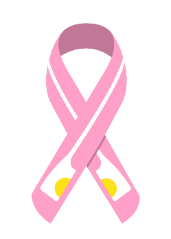 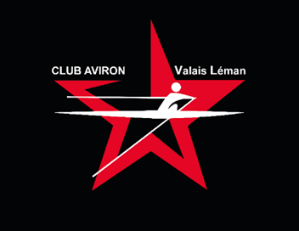 Club d’aviron Valais LémanCh. Du Brison 51897 le BouveretRenvoyer à aviron.valais.rose@gmail.com		     infos sur club  info.aviron.valais@gmail.com Demande d’admission au programme Ramer en RoseNom : _______________________ 		Prénom : __________________________Adresse : ____________________ 		Né(e) le : __________________________NPA Localité : ________________ 		Tel privé : _________________________Profession : __________________ Email : _______________________________________________________________Début des cours d’aviron le : _________________________En cas d’urgence, prénom, nom et téléphone : _____________________________________________________________________________________________________Certificat médical délivré par : _____________________________________________La soussignée demande son admission au Club d’aviron Valais Léman pour participer au programme Ramer en Rose.Elle confirme par sa signature :• Savoir nager 300m en eau calme• Être assurée à titre privé en responsabilité civile couvrant d’éventuels dégâts au matériel d’aviron• Avoir pris connaissance des statuts et règlements du CAVL et s’engage à s’y conformerLieu et date : ______________________ Signature : ____________________Admise par le programme Ramer en Rose le : ______________